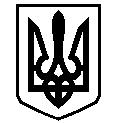 У К Р А Ї Н АВАСИЛІВСЬКА МІСЬКА РАДАЗАПОРІЗЬКОЇ ОБЛАСТІР О З П О Р Я Д Ж Е Н Н Яміського голови15 травня 2020                                                                                       № 56Про реалізацію комплексної послуги «єМалятко» в відділі надання адміністративних послуг виконавчого апарату Василівської міської ради Запорізької області 	Керуючись ст.42 Закону України «Про місцеве самоврядування в Україні», Указом Президента України від 29.07.2019року №558/2019 «Про деякі заходи щодо поліпшення доступу фізичних та юридичних осіб до електронних послуг», постановою Кабінету Міністрів України від 10.07.2019 року №691 «Про реалізацію експериментального проекту щодо створення сприятливих умов для реалізації прав дитини» та з метою забезпечення реалізації експериментального проєкту «єМалятко» у відділі надання адміністративних послуг,ЗОБОВ’ЯЗУЮ:Визначити відділ надання адміністративних послуг виконавчого апарату  Василівської міської ради, у якому надаватиметься комплексна послуга при народженні дитини за електронною заявою батьків онлайн:– бульв.Центральний, буд.1, м.Василівка, Запорізька область, Україна, 71600.Визначити перелік адміністраторів, уповноважених для надання комплексної послуги «єМалятко» у відділі надання адміністративних послуг виконавчого апарату міської ради, згідно додатку (додається).Визначити  Анну Іващенко  - адміністратора відділу надання адміністративних послуг виконавчого апарату Василівської міської ради,  відповідальною  за забезпеченнянаданнякомплексноїпослуги «єМалятко».Провідному спеціалісту з комп’ютерного забезпечення відділу юридичного забезпечення та організаційної роботи виконавчого аппарату Василівської міської ради Роману Добрулі забезпечити електронну взаємодію державних електронних інформаційних ресурсів з відділом надання адміністративних послуг виконавчого апарату міської ради.Начальнику відділу надання адміністративних послуг виконавчого аппарату міської ради Валентині Касяненко:у разі відпустки, хвороби, звільнення відповідальної особи у п.3 розпорядження вживати заходів щодо призначення відповідального адміністратора на період тимчасової відсутності адміністратора;забезпечити надання Запорізькій обласній державній адміністрації відповідної інформації, визначеної у листі Мінцифри, у встановлені терміни.Контроль за виконанням данного розпорядження залишаю за собою.Міський голова                                                                               Людмила ЦИБУЛЬНЯКНачальник відділу наданняадміністративнихпослуг виконавчого апарату міської ради                                Валентина КАСЯНЕНКО№ОбластьРайонНазванаселеного пункту (місто, село, селище)ПІБ адміністратораРНОКПП (податковий номер) адміністратораПосада адміністратораУстанова (назваЦНАПу)Тип установи (завжди "ЦНАП")Код ЦНАП (згідно https://registry.diia.gov.ua/guest/asc/)Код ДРАЦС (не заповнюється)Назвапологового (заповнюєтьсявиключно в випадках, коли адмі-ністратортакожприймає на локаціїпологового)Адреса пологового (заповнюєтьсявиключно в випадкх, коли адміністратортакожприймає на локаціїпологового)Номер мобільного телефону адміністратораЕлектроннапоштаадміністратора1ЗапорізькаВасилівськиймісто ВасилівкаІващенко Анна Сергіївна3168608960Адміністратор відділу надання адміністративних послуг виконавчого апарату міської ради Відділ надання адміністративних послуг виконавчого апарату Василівської міської ради ЦНАП1037---068 0840702anna-ivashchenko@ukr.net2ЗапорізькаВасилівськиймісто ВасилівкаФедоренко Світлана Олександрівна2436107423Адміністратор відділу надання адміністративних послуг виконавчого апарату міської ради Відділ надання адміністративних послуг виконавчого апарату Василівської міської ради ЦНАП1037---0968562605s.fedorenko66@ukr.netДодатокдо розпорядження міського голови15 травня 2020 № 56